Northern Football Netball League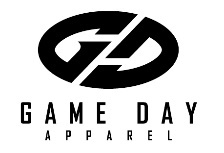 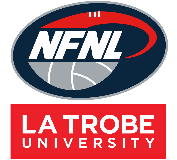 Shorts Order Form - Season 2023 Collection Method: Please type here:Shorts Sponsor Details:							Please note: Left leg front is for NFNL logo onlyOrder:Please note: Female shorts include a gussetNotes:Club logos require approval from the NFNLColour matching must be completed before order is processedOrder is NOT confirmed until club obtain receipt from the NFNLIf delivery is selected, someone must be present at address to sign for goodsPlease allow up to six (6) weeks for production of your orderSend completed forms to Delwyn Berry at dberry@nfnl.org.auClubContact Name Contact EmailContact Number Date SubmittedDate RequiredNFNL Order Number (OFFICE USE ONLY)NFNL Order Number (OFFICE USE ONLY)Collect from Game DayCollect from Game DayDelivery (flat $35 courier fee)Delivery address if applicableRight Leg FrontMALESTANDARDPriceinc GST68101214SMLXL2XL3XL4XLTOTALHome$30.47Away$30.47MALEELITEPriceinc GST1214SMLXL2XLTOTALHome$38.17Away$38.17FEMALESTANDARDPriceinc GST68101214161820222426TOTALHome$30.47Away$30.47FEMALEELITEPriceinc GST1214161820222426TOTALHome$38.17Away$38.17